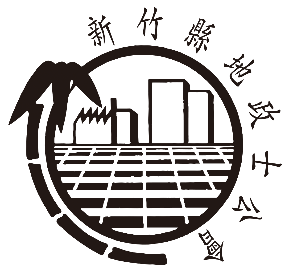 109新竹縣地政士公會 製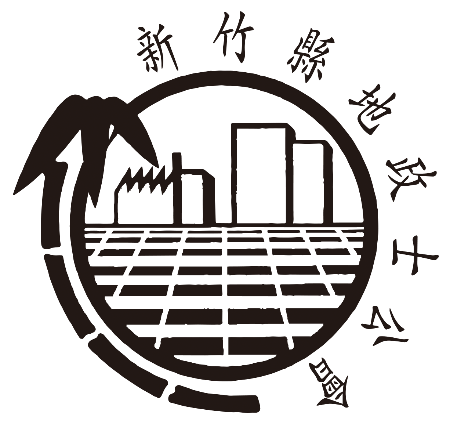 新竹縣地政士公會會員土地登記案件收件及業務記錄簿事務所名稱:                                       開業執照字號:                 會籍編號:           地政士姓名:                                       地址:                     電話:                   